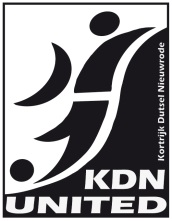 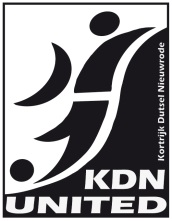 VolgnummerWedstrijdDatumBedragTOTAAL :TOTAAL :TOTAAL :€VolgnummerWedstrijdDatumBedragTOTAAL :TOTAAL :TOTAAL :€